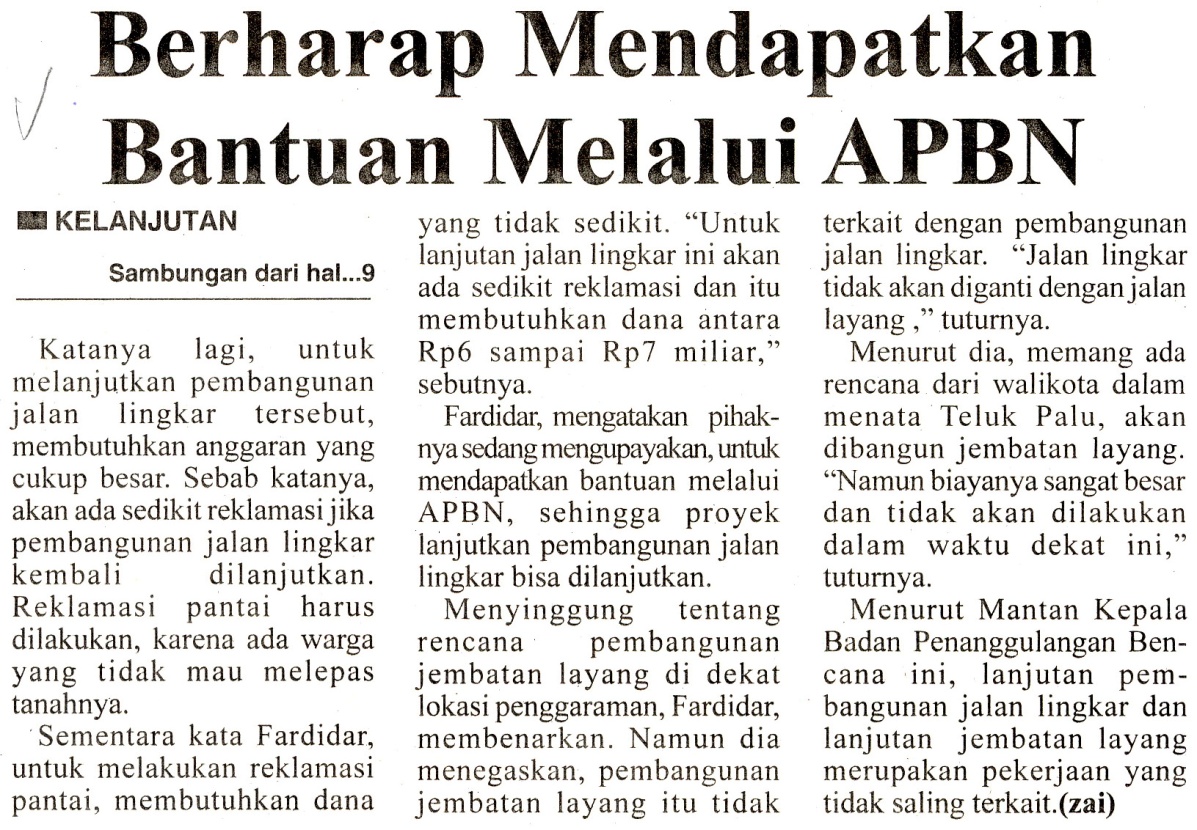 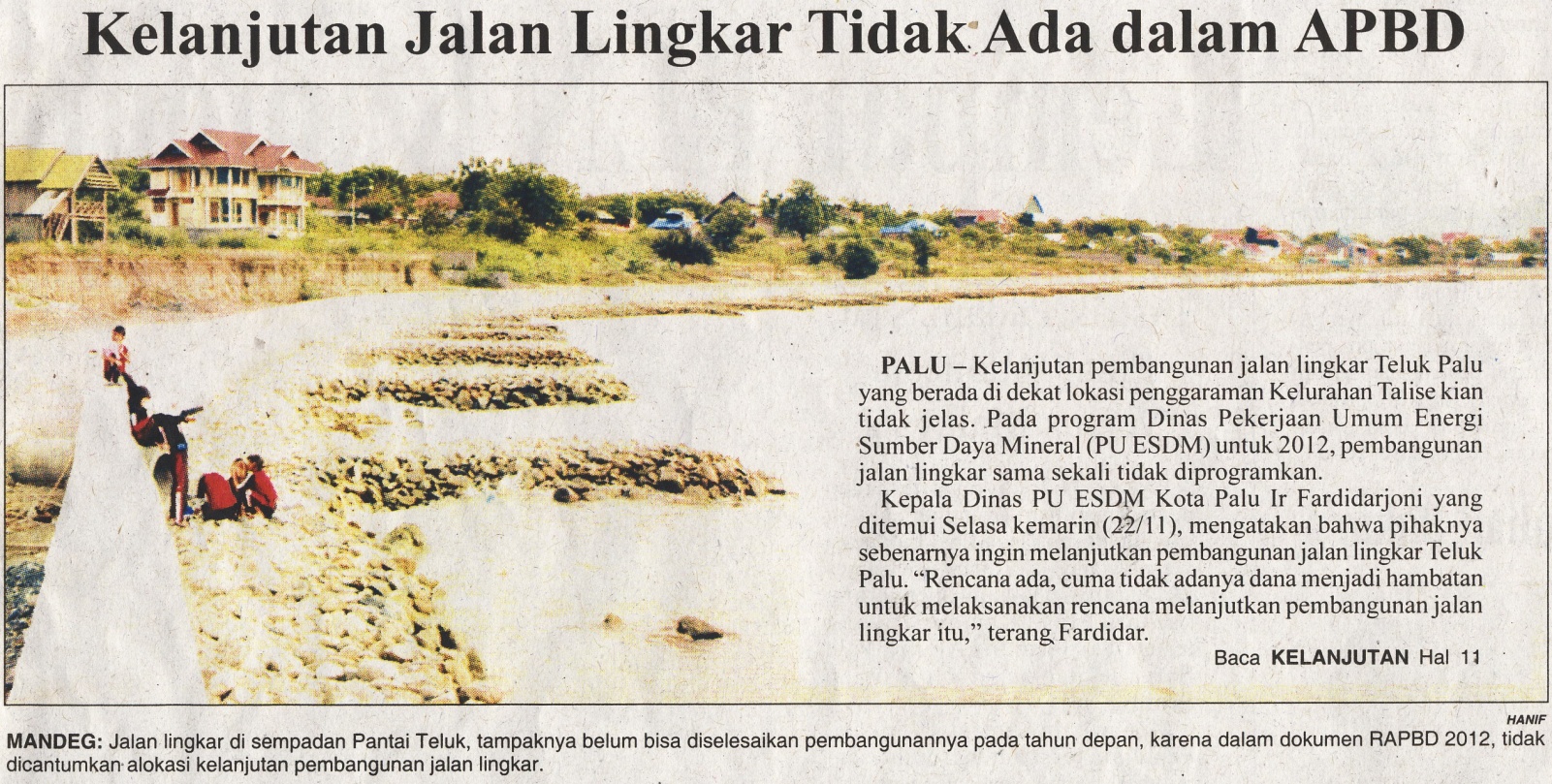 Harian:Radar SultengKasubaudSulteng  IHari, tanggal:Rabu, 23 November  2011KasubaudSulteng  IKeterangan:Halaman 9 Kolom 1-4; halaman 11 kolom 5-7KasubaudSulteng  IEntitas:Kota PaluKasubaudSulteng  I